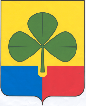 СОБРАНИЕ ДЕПУТАТОВ АГАПОВСКОГО МУНИЦИПАЛЬНОГО РАЙОНАЧЕЛЯБИНСКОЙ ОБЛАСТИДВАДЦАТЬ ВТОРОЕ ЗАСЕДАНИЕ СОБРАНИЯ ДЕПУТАТОВ ЧЕТВЕРТОГО СОЗЫВАРЕШЕНИЕ от  02. 11.  2011 г. 								                                   N _211_ с. АгаповкаО внесении изменений в Положение "О бюджетном процессе в Агаповском муниципальном районе Челябинской области», утвержденное Решением Собрания депутатов Агаповского муниципального района от 29 сентября 2009 г. № 736Руководствуясь Бюджетным кодексом Российской Федерации, Федеральным Законом «Об общих принципах организации местного самоуправления в Российской Федерации», Уставом Агаповского муниципального района Собрание депутатов решает:1. Внести в Положение о бюджетном процессе в Агаповском муниципальном районе Челябинской области, утвержденное Решением Собрания депутатов Агаповского муниципального района от 29 сентября 2009 года № 736 следующие изменения:1) в статье 4:Пункт 1 изложить в следующей редакции:«1)  Глава района, осуществляющей бюджетные полномочия главного распорядителя средств бюджета района в соответствии с Бюджетным кодексом Российской Федерации и принимаемыми в соответствии с ним муниципальными правовыми актами, регулирующими бюджетные правоотношения»;Пункт 3 исключить;2) дополнить статьей  4.1 следующего содержания:«статья  4.1. Бюджетные полномочия главы района:Глава района обладает следующими бюджетными полномочиями:1) Представляет на утверждение районному Собранию депутатов проект бюджета района, отчет о его исполнении в соответствии с настоящим Положением;2) представляет районному Собранию депутатов проекты решений, предусматривающие установление, изменение и (или) отмену местных налогов и сборов, осуществление расходов из средств района, дает свое заключение по указанным проектам;3) формирует перечни администраторов доходов районного бюджета и администраторов источников финансирования дефицита районного бюджета;4)утверждает перечни главных распорядителей (распорядителей) и получателей средств бюджета района;5) обеспечивает формирование муниципальных заданий;6) обеспечивает контроль за соблюдением получателями субвенций, межбюджетных субсидий и иных субсидий, определенных Бюджетным кодексом Российской Федерации, условий, установленных при их предоставлении;7) принимает решение о предоставлении бюджетных кредитов юридическим лицам, в том числе муниципальным унитарным предприятиям;8) вносит изменения в структуру расходов районного бюджета, в том числе осуществляет перемещение бюджетных ассигнований между главными распорядителями (распорядителями) бюджетных средств, разделами, подразделами, целевыми статьями и видами расходов классификации расходов бюджетов в случаях, установленных бюджетным законодательством Российской Федерации, области, муниципального образования;9) определяет порядок предоставления бюджетных средств в соответствии с условиями, установленными решением о бюджете района;10) устанавливает распределение межбюджетных трансфертов в случаях, если такое распределение не установлено решением о бюджете.11) выносит предупреждение руководителям органов исполнительной власти района и руководителям получателей бюджетных средств из бюджета района о ненадлежащем исполнении бюджетного процесса;12) осуществляет иные полномочия, установленные Бюджетным кодексом Российской Федерации и принимаемыми в соответствии с ним правовыми актами, регулирующими бюджетные правоотношения.»;3)в статье 6:В пункте 1 слова: «и среднесрочного финансового плана» исключить;4) статью 7 полномочия главы администрации района – исключить;5) в статье 8:Пункт 3 исключить;Пункт 4 исключить;Пункт 5 исключить;Абзацы с 5 по 8 пункта 5 вступают в силу с 01 января 2012 года (пункт 2 настоящего решения)Пункт 19 изложить в следующей редакции:«19) устанавливает порядок определения объема и предоставления субсидий из районного бюджета некоммерческим организациям, не являющимися районными муниципальными учреждениями;»;Дополнить пунктом 19-1 следующего содержания:«19-1) устанавливает порядок предоставления бюджетных инвестиций районным муниципальным унитарным предприятиям, основанным на праве оперативного управления, районным автономным и районным бюджетным учреждениям;»;6) в статье 9:В пункте 9 слова: «и среднесрочного финансового плана» исключить;Пункт 18 изложить в следующей редакции:«18) утверждает порядок приостановления (сокращения) предоставления межбюджетных трансфертов (за исключением субвенций) местным бюджетам поселений;»;Абзацы с 5 по 10 пункта 6 вступают в силу с 01 января 2012 года (пункт 2 настоящего решения)В пункте 31 после слов : «а также получателей бюджетных средств» дополнить словами:«, районных бюджетных и районных автономных учреждений;»;В пункте 43 слова «муниципальных учреждений» заменить словами «районных казенных учреждений»;Дополнить пунктом 43-1 следующего содержания:«43-1) организует исполнение судебных актов, предусматривающих обращение взыскания на средства районных бюджетных учреждений, ведет учет и осуществляет хранение исполнительных документов, связанных с их исполнением, предусматривающих обращение взыскания на средства районных бюджетных учреждений;»;В пункте 44 слова «бюджетные учреждения» заменить словами « районные казенные учреждения;»;Пункт 7 вступает в силу с 01 января 2012 года (пункт 2 настоящего решения)7) в статье 14:В части 1:В пункте 3 после слова «формирует» дополнить словами «и утверждает»;В пункте 11 слова «подведомственных бюджетных учреждений» заменить словами « подведомственных получателей средств, являющихся районными казенными учреждениями;»;Пункт 17 изложить в следующей редакции:«17) отвечает от имени района по денежным обязательствам подведомственных ему получателей бюджетных средств;»;Пункт 2 части 3 изложить в следующей редакции:«2) предъявляемым при недостаточности лимитов бюджетных обязательств, доведенных подведомственных ему получателю бюджетных средств, являющемуся районным казенным учреждением, для исполнения его денежных обязательств;»;8) в статье 15:В пункте 1 части 1 слова «главе администрации» заменить словами «главе района»;В пункте 3 части 1 слова « среднесрочного финансового плана и (или)»  исключить;В пункте 4 части 2 после слов: «в орган»  дополнить словами: «федерального и»;Абзац  5 пункта 8 вступает в силу с 01 января 2012 года (пункт 2 настоящего решения)В пункте 4 части 2 слова «бюджетными учреждениями» заменить словами «районными казенными учреждениями»;Пункт 9 вступает в силу с 01 января 2012 года (пункт 2 настоящего решения)9) Статью 17 исключить;10) Наименование главы III дополнить словами «и плановый период»;11) В статье 19:Наименование дополнить словами «и плановый период»;В пункте 3 слова «на один год (на очередной финансовый год)» заменить словами «на три года (на очередной финансовый год и плановый период)»;Абзацы первый и второй пункта 4, пункта 5 после слов « очередной финансовый год» дополнить словами «и плановый период»;12) статью  21 исключить;13) В статье 22:В пункте 2 после слов «на очередной финансовый год» дополнить словами «и плановый период»;14) в статье 26:Наименование дополнить словами «и плановый период»;В части 1:Абзац первый пункт и пункт 5 после слов « очередной финансовый год» дополнить словами «и плановый период»;Пункт 7 дополнить словами «и плановом периоде»;Дополнить пунктом 7-1 следующего содержания: «7-1) общий объем условно утверждаемых (утвержденных) расходов на первый год  планового периода в объеме не менее 2,5 процента общего объема расходов районного бюджета, на второй год планового периода не менее 5 процентов общего объема расходов районного бюджета;»;В пункте 8 слова «на очередной финансовый год» исключить;В пункте 9 после слов « очередным финансовым годом» дополнить словами « и каждым годом финансового периода»;Дополнить частью 1-2 следующего содержания:«1-2. При утверждении районного бюджета на очередной финансовый год и плановый период проект решения о районном бюджете утверждается путем внесения изменения в соответствии с настоящим Решением параметров планового периода утвержденного районного бюджета и добавления к ним параметров второго года планового периода проекта районного бюджета.Изменения показателей ведомственной структуры расходов районного бюджета осуществляется путем увеличения или сокращения утвержденных бюджетных ассигнований либо включения в ведомственную структуру расходов бюджетных ассигнований по дополнительным целевым статьям и (или) видам расходов районного бюджета.»;Дополнить частью 1-3 следующего содержания:«1-3. Под условно утверждаемыми (утверждаемыми) расходами понимаются не распределенные в плановом периоде по разделам, подразделам, целевым статьям и видам расходов в ведомственной структуре расходов бюджета района бюджетные ассигнования.»;В части 2 после слов «на очередной финансовый год» дополнить словами «и плановый период»;15) в статье 27:Наименование дополнить словами «и плановый период»;В абзаце первом части 1 после слов « на очередной финансовый год» дополнить словами «и плановый период»;Абзац второй части первой изложить в следующей редакции:«Одновременно с внесением проекта бюджета района в Собрание депутатов главой района принимается решение о проведении публичных слушаний по проекту. Рекомендации по публичным слушаниям предоставляются в Собрание депутатов до принятия бюджета во втором чтении (до окончательного принятия бюджета).»;В абзаце первом части 2 после слов « на очередной финансовый год» дополнить словами «и плановый период»;Пункт 4 изложить в следующей редакции:«4) прогноз основных характеристик (общий объем доходов, общий объем расходов, дефицит (профицит) бюджета)) консолидированного бюджета района на очередной финансовый год и плановый период;»;Пункт 5 изложить в следующей редакции:«5) пояснительная записка к проекту районного бюджета, включающая в себя пояснения к расчетам по статьям классификации доходов, по разделам и подразделам классификации расходов районного бюджета, а также источникам финансирования дефицита районного бюджета на очередной финансовый год и плановый период;»;Пункт 6 изложить в следующей редакции:«6) методики (проекты методик) или правила (проекты правил) и расчеты распределения межбюджетных трансфертов, распределение которых в соответствии с бюджетным законодательством Российской Федерации, Челябинской области, муниципального образования осуществляется на основе методик (правил) и устанавливается решением о районном бюджете;»;Пункт 7 изложить в следующей редакции:«7) верхний предел муниципального долга на конец очередного финансового года (на конец очередного финансового года и конец каждого года планового периода);»;В пункте 8 после слов «на очередной финансовый год» дополнить словами «и плановый период;»;В пункте 9 после слов «на очередной финансовый год» дополнить словами «и плановый период;»; Пункт 10 исключить;Дополнить пунктом 10-1 следующего содержания:«10-1) перечень целевых программ, предусмотренных к финансированию в очередном финансовом году и плановом периоде;»;16) в статье 28:Наименование дополнить словами «и плановый период»;Первый абзац изложить в следующей редакции:«Собрание депутатов района рассматривает проект бюджета в двух чтениях.При отсутствии существенных разногласий на стадии рассмотрения проекта районного бюджета в Собрании депутатов, председателем Собрания депутатов может принято решение о рассмотрении проекта районного бюджета в одном чтении.»;В абзаце втором после слов «на очередной финансовый год» дополнить словами «и плановый период»;В абзаце третьем слова «в течение 5 рабочих дней» заменить словами «7 календарных дней»;17) в статье 29:Наименование дополнить словами «и плановый период»;В части 1:после слов «на очередной финансовый год» дополнить словами «и плановый период»;слова «15 дней» заменить словами «30 дней»;в части 2 слова «в течение 7 дней» заменить словами «в течение 7 календарных дней»,  после слов «на очередной финансовый год» дополнить словами «и плановый период» во всех случаях;в  абзаце первом и пунктах 1, 3 части 3 и в части 4 после слов «на очередной финансовый год» в соответствующем падеже дополнить словами «и плановый период» в соответствующем падеже во всех случаях;18) в статье 30:В наименование, абзаце первом; абзаце третьем пункта 1 после слов «на очередной финансовый год» дополнить словами «и плановый период»; 19) в статье 31:В наименование и тексте статьи после слов «на очередной финансовый год» дополнить словами «и плановый период»;Слова «5 дней» заменить словами «10 календарных дней»;20) В статье 32:В части первой:слова «15 дней» заменить словами «10 календарных дней»; после слов «на очередной финансовый год» дополнить словами «и плановый период»;слова «, но не позднее 1 декабря текущего года» исключить;в части второй после слов «на очередной финансовый год» дополнить словами «и плановый период» во всех случаях;слова « программа предоставления бюджетных кредитов на очередной финансовый год» исключить;21) В статье 33:В части первой слова «главы районной администрации» заменить словами «главы района»;Абзац первый части первой и абзац первый части второй после слов «на очередной финансовый год» дополнить словами «и плановый период»;В части второй слова «главы районной администрации» заменить словами «главы района»;В части четвертой слова «глава администрации»  заменить словами «глава района»;В абзаце втором части четвертой слова «15 дней» заменить словами «15 календарных дней»;22) в статье 34:В части 1 слова « главы районной администрации» заменить славами « главы района»;В части 3 слова «глава районной администрации»  заменить словами «глава района»; слова на текущий финансовый год» дополнить словами «и плановый период»;Абзацы  4,5 пункта 22 вступают в силу с 01 января 2012 года (пункт 2 настоящего решения)Дополнить частью 4 следующего содержания:«4. В случае внесения на рассмотрения Собрания депутатов района проекта решения о внесении изменений в решение района о районном бюджете в связи с поступлением в бюджет района дополнительных доходов дополнительно к документам и материалам, указанным в части 3 настоящей статьи, предоставляются ожидаемые итоги социально-экономического развития района за текущий финансовый год и оценка ожидаемого исполнения районного бюджета за текущий финансовый год».23) В статье 36:В части третьей:В абзаце первом слова «главы администрации района» заменить словами «главы района»;Абзацы с 4 по 9 пункта 23 вступают в силу с 01 января 2012 года (пункт 2 настоящего решения)В пункте 2 после слова «бюджетных учреждений» заменить словами « казенных учреждений»;Дополнить пунктом 2-1 следующего содержания:«в случае перераспределения бюджетных ассигнований между текущим финансовым годом и плановым периодом – в пределах предусмотренных решением о районном бюджете на очередной финансовый год и плановый период главному распорядителю бюджетных средств на соответствующий финансовый год общего объема бюджетных ассигнований на оказание муниципальных услуг (выполнение работ) и общего объема бюджетных ассигнований по соответствующим разделам, подразделам, целевым статьям, видам расходов на текущий финансовый год и плановый период;»;В пункте 6 слова «и иных межбюджетный трансфертов» заменить  словами « , иных межбюджетных трансфертов и безвозмездных поступлений от физических и юридических лиц», после слов «на очередной финансовый год» дополнить словами «и плановый период.»;Дополнить пунктом  7 следующего содержания:«В случае изменения типа районных муниципальных учреждений и организационно правовых форм районных муниципальных унитарных предприятий;»;24) Часть  4 статьи 40 дополнить абзацем вторым следующего содержания: « Изменение показателей, утвержденных бюджетной росписью по расходам распорядителя бюджетных средств в соответствии с показателями бюджетной росписи главного распорядителя бюджетных средств, без внесения соответствующих изменений в бюджетную роспись главного распорядителя бюджетных средств не допускается.»;25) Часть вторую статьи 41 изложить в следующей редакции:«2. Санкционирование оплаты денежных обязательств по погашению источников финансирования дефицита районного бюджета осуществляется в порядке, установленном Управлением финансов .»;Пункт 26 вступает в силу с 01 января 2012 года (пункт 2 настоящего решения)26) В статье 43:В части 1:В абзаце первом слово «бюджетного» заменить словом «казенного», слово «бюджетное» заменить словом «казенное»;Абзац второй изложить в следующей редакции:«бюджетная смета районного казенного учреждения, являющего органом исполнительной власти муниципального образования, осуществляющим бюджетные полномочия главного распорядителя бюджетных средств, утверждается руководителем этого органа.»;В части 2:В абзаце первом слово «бюджетного» заменить словом «казенного» в обоих случаях;В абзаце втором слово «бюджетного» заменить словом «казенного» в обоих случаях, слово «могут» заменить словом «должны»;В абзаце третьем слово «бюджетного» заменить словом «казенного» в обоих случаях;27) в статье 45:В части первой слова « главы администрации района» заменить словами «главы района», слова «частью 2 статьи 35» заменить словами «частью 2 статьи 36»;Часть вторую изложить в следующей редакции:«2. Субсидии, субвенции, иные межбюджетные трансферты, имеющие целевое назначение, в том числе их остатки, не использованные на начало текущего финансового года, фактически полученные при исполнении районного бюджета сверх утвержденных решением Собрания депутатов  о районном бюджете на текущий финансовый год доходов, направляются на увеличение расходов районного бюджета соответственно целям предоставления субсидий, субвенций, иных межбюджетных трансфертов, имеющих целевое назначение, с внесением изменений в сводную бюджетную роспись без внесения изменений в закон района о районном бюджете на текущий финансовый год .»;Абзац 5 Пункт 27 вступает в силу с 01 января 2012 года (пункт 2 настоящего решения)Части 1 и 2 статьи 45 после слов  «на текущий финансовый год» дополнить словами «и плановый период» во всех случаях.28) в абзаце четвертом части 3 статьи 48 слова «областного» заменить словами «районного»;29) в статье 49:В части 4 слова «главе администрации района» заменить словами «главе района»;Абзацы 3,4 Пункт 29 вступают в силу с 01 января 2012 года (пункт 2 настоящего решения)Часть 5 изложить в следующей редакции:«5. Отчеты об исполнении бюджета района за первый квартал, первое полугодие и девять месяцев текущего финансового года утверждается администрацией района по доходам и расходам в соответствии с бюджетной классификацией Российской Федерации, направляются в районное Собрание депутатов  и контрольно-счетную палату района с пояснительной запиской, включающей сведения об исполнении районного бюджета по доходам и расходам в сравнении с утвержденными годовыми назначениями, а также материалами, содержащими следующую информацию:По межбюджетным трансфертам представляемым местным бюджетам из районного бюджета;О расходовании средств резервного фонда администрации района;О предоставлении и погашении бюджетных кредитов, предоставленных и погашенных районных муниципальных гарантиях;Об источниках покрытия дефицита районного бюджета, в том числе о привлеченных кредитах в банках с приведением остатка задолженности по кредитам и другим источникам на начало и конец отчетного периода;О структуре районного внешнего и внутреннего долга на начало и конец отчетного периода.2. Настоящее решение вступает в силу со дня официального опубликования, за исключением положений для которых настоящей статьей установлены иные сроки вступления в силу.Абзацы с 5 по 8 подпункта 5, абзацы с 5 по 10 подпункта 6, пункт 7, абзац 5 подпункта 8, подпункт 9, абзацы 4,5 подпункта 22, абзацы с 4 по 9 подпункта 23, подпункт 26, абзац 5 подпункта 27, абзац 3,4 подпункта 29 пункта 1 настоящего решения вступают в силу с 01 января 2012 года.3. Контроль за исполнением настоящего решения возложить на заместителя главы района по бюджетной политике, начальника Управления финансов  И.А. Каримову.Глава Агаповского муниципального района                                                       А.Н. ДомбаевИсп.: Каримова И.А.           2-11-57